Dear First Grade Families,This is our first week of homework.  On Monday, the weekly homework packet will be sent home in your child’s folder. It is due back at the end of the week on Friday morning. I recommend working on the homework packet throughout the week (doing 1-2 pages per night).  If you wait until the end of the week, you may it is a lot to do at once.  In addition, I will begin sending home writing journals on Thursday nights to be completed and returned the following morning (with the rest of the homework packet). Writing journals will start coming home around the middle of October. Hopefully this gives you some time to get adjusted to the homework packet routine. Lastly, it is so important that your child reads for 20 minutes per night (see picture below).  You should have received a Nightly Reading Log in your child’s folder. Please fill out the reading log for each night you read. Your child will receive a homework pass for every reading log they complete this year! Lexia is also available for students to use at home and is a great program to improve reading skills!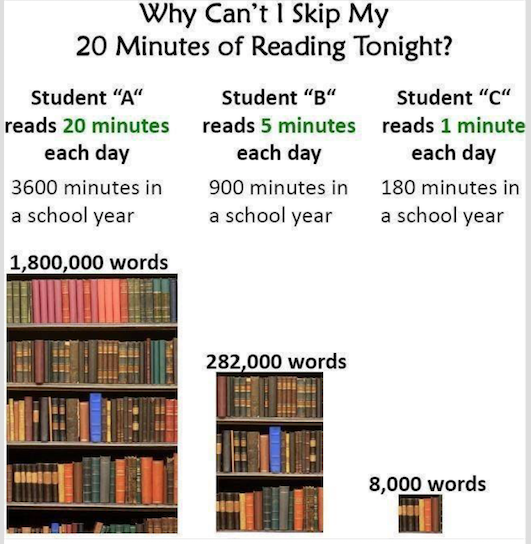 